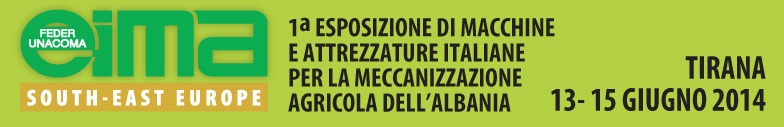 REGISTRAZIONEper ingresso gratuitoNome ____________________ Cognome ___________________________Via __________________________________________________________Città ____________________________ Nazione _____________________Professione ___________________________________________________Indirizzo e-mail ________________________________________________INFORMATIVA SULLA PRIVACY Ai sensi del D.Lgs 196/03 e successive integrazioni e modificazioni, si autorizza l'utilizzo dei dati per finalità funzionali allo sviluppo della manifestazione. Inoltre, □ si autorizza  □ non autorizza FederUnacoma surl all'utilizzo dei dati indicati per l'invio di informazioni sull'attività dei FederUnacoma e di interesse del mondo agricolo.